Министерство общего и профессионального образования Свердловской области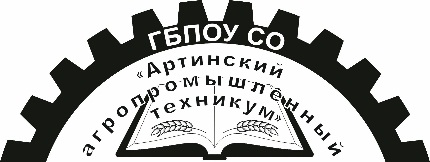 Государственное  бюджетное профессиональное  образовательное  учреждение Свердловской  области«Артинский агропромышленный техникум»ПРОГРАММа  учебной дисциплины  ОП.01  «ОСНОВЫ МАТЕРИАЛОВЕДЕНИЯ»(ОП СПО подготовки  квалифицированных рабочих, служащих08.01.07  «Мастер общестроительных работ»  )    Разработчик:преподаватель Омельков Григорий Владимировичп. АРТИ,  2019 г. Программа учебной дисциплины    разработана на основе Федерального государственного образовательного стандарта по профессиям начального профессионального образования (далее – СПО)  08.01.07   «Мастер общестроительных работ».			Организация-разработчик: Государственное бюджетное профессиональное образовательное учреждение Свердловской области «Артинский агропромышленный техникум»Авторы: Омельков Григорий Владимирович, преподаватель  специальных дисциплин. Рекомендован педагогическим  советом ГБПОУ  СО «Артинский агропромышленный техникум»Заключение ПС № _______ от «______»_________________20     г.Протокол №_______  СОДЕРЖАНИЕ1. паспорт ПРОГРАММЫ УЧЕБНОЙ ДИСЦИПЛИНЫОсновы материаловедения 1.1.Область применения рабочей программы	Программа учебной дисциплины является частью основной профессиональной образовательной программы в соответствии с ФГОС по профессии (профессиям) СПО   08.01.07   мастер общестроительных работПрограмма учебной дисциплины может быть использована в дополнительном профессиональном образовании (в программах повышения квалификации и переподготовки) и профессиональной подготовке по профессиям рабочих: и 14612	Монтажник по монтажу стальных и железобетонных конструкций, 12680 Каменщик, 19906 Электросварщик ручной сварки, 18897 Стропальщик 1.2. Место учебной дисциплины в структуре основной профессиональной образовательной программы: Учебная дисциплина «Основы материаловедения » является обязательной частью общепрофессионального цикла основной профессиональной образовательной программы в соответствии с ФГОС по профессии СПО 08.01.07   мастер общестроительных работ.1.3. Цели и задачи учебной дисциплины – требования к результатам освоения дисциплины:Цель изучения дисциплины: овладение учащимися основными теоретическими знаниями о видах, свойствах, структуре, составе и применении строительных материалов, используемых при производстве строительно-монтажных работ.В результате освоения учебной дисциплины обучающийся должен уметь:-определять основные свойства материалов;знать:-общую классификацию материалов, их основные свойства и области применения1.4. Рекомендуемое количество часов на освоение примерной программы учебной дисциплины:максимальной учебной нагрузки обучающегося 48 час, в том числе:    -обязательной аудиторной учебной нагрузки обучающегося 32 часов;    -самостоятельной работы обучающегося 16 часов. 2. СТРУКТУРА И ПРИМЕРНОЕ СОДЕРЖАНИЕ УЧЕБНОЙ ДИСЦИПЛИНЫ2.1. Объем учебной дисциплины и виды учебной работы2.2. Примерный тематический план и содержание учебной дисциплины «Основы материаловедения»Для характеристики уровня освоения учебного материала используются следующие обозначения:1.– ознакомительный (узнавание ранее изученных объектов, свойств); 2.–репродуктивный (выполнение деятельности по образцу, инструкции или под руководством)3. – продуктивный (планирование и самостоятельное выполнение деятельности, решение проблемных задач)3. условия реализации УЧЕБНОЙ дисциплины3.1. Требования к минимальному материально-техническому обеспечениюРеализация учебной дисциплины требует наличия учебного кабинета «Основы материаловедения».Оборудование учебного кабинета:- посадочные места по количеству обучающихся;- рабочее место преподавателя;- комплект учебно-наглядных пособий «Материаловедение»;- образцы металлов (стали, чугуна, цветных металлов и сплавов);- образцы неметаллических материалов.Технические средства обучения:- компьютер с лицензионным программным обеспечением и мультимедиапроектор.3.2. Информационное обеспечение обученияПеречень рекомендуемых учебных изданий, Интернет-ресурсов, дополнительной литературыОсновные источники:1.  Смирнов В.А., Ефимов Б.А. Материаловедение для  отделочных строительных работ.-М.: Издательский центр «Академия», 2010 г-288 с.2. Воробьев В.А., Комар А.Г. Строительные материалы. – М., Стройиздат, 2004 – 475 с.3. Ольхина Е.А.,Козина С.А., Кузнецова Л.Н. Справочник по отделочным строительным работам, ОИЦ "Академия"2009, Дополнительные источники:Журнал "Строительные материалы, оборудование, технологии XXI века"Журнал «Стройклуб» Информационно-техническийЖурнал «Стройка».http://seobuild.ru/ http://seobuild.ru/http://proxima.com.ua4. Контроль и оценка результатов освоения УЧЕБНОЙ ДисциплиныКонтроль и оценка результатов освоения учебной дисциплины осуществляется преподавателем в процессе проведения практических занятий и лабораторных работ, тестирования, а также выполнения обучающимися индивидуальных заданий, Контроль уровня усвоения и качества знаний осуществляется путем проведения промежуточной аттестации в форме зачета, в конце полугодия, в конце обучения сдается экзамен..Оценка знаний, умений и навыков по результатам текущего контроля производится в соответствии с универсальной шкалой (таблица).            РАССМОТРЕНО:           на педагогическом совете            ГБПОУ  СО «ААТ»           Протокол № ____            От «___» _________20 ___ г.  УТВЕРЖДАЮ:       Директор ГБПОУ  СО  «ААТ»              ___________/ В.И.Овчинников/             «____»____________20___ г. стр.ПАСПОРТ  ПРОГРАММЫ УЧЕБНОЙ ДИСЦИПЛИНЫ4СТРУКТУРА и ПРИМЕРНОЕ содержание УЧЕБНОЙ ДИСЦИПЛИНЫ5условия реализации учебной дисциплины9Контроль и оценка результатов Освоения учебной дисциплины11Вид учебной работыКоличество часов Максимальная учебная нагрузка (всего)38Обязательная аудиторная учебная нагрузка (всего) 36в том числе:        лабораторные работы-        практические занятия2         контрольные работы5Самостоятельная работа обучающегося (всего)2в том числе:       тематика внеаудиторной самостоятельной работы Промежуточная  аттестация в форме  дифференцированного    зачёта Промежуточная  аттестация в форме  дифференцированного    зачётаНаименование разделов и темСодержание учебного материала, лабораторные работы и практические занятия, самостоятельная работа обучающихсяОбъем часовУровень освоения1234Раздел 1. Основные сведения о строительных материалах и их свойства38Тема 1. 1. Общие сведенияСодержание4Тема 1. 1. Общие сведенияЗначение строительных материалов для строительства. Номенклатура материалов, применяемых в строительстве. Основные требования, предъявляемые к ним41Тема 1. 1. Общие сведенияОсновные и вспомогательные материалы для сборных строительных конструкций41Тема 1. 1. Общие сведенияОсновные физические свойства41Тема 1. 1. Общие сведенияМеханические свойства материалов41Тема 1. 1. Общие сведенияХимические свойства материалов41Тема 1. 1. Общие сведенияКонтрольная работа №1 по теме «Свойства материалов»11Тема 1.2. Природные каменные материалыСодержание2Тема 1.2. Природные каменные материалыКлассификация. Получение природных каменных материалов.22Тема 1.2. Природные каменные материалыПрименение в строительстве.22Тема 1.3. Искусственные каменные материалы и изделияСодержание4Тема 1.3. Искусственные каменные материалы и изделияСырье для производства. Свойства глин.42Тема 1.3. Искусственные каменные материалы и изделияОбыкновенный глиняный кирпич. Свойства, получение, применение.Легкий строительный кирпич. Кирпич пустотелый.42Тема 1.4. Вяжущие материалы и добавкиСодержание4Тема 1.4. Вяжущие материалы и добавкиОпределение понятий «вяжущие» вещества. Виды и классификация.42Тема 1.4. Вяжущие материалы и добавкиСтроительный гипс. Сырье и процесс производства42Тема 1.4. Вяжущие материалы и добавкиИзвесть гидравлическая. Гашение ручным и механизированным способом. Известковое молоко, пушенка, тесто. Их свойства.42Тема 1.4. Вяжущие материалы и добавкиЦементы. Виды, сырье, получение. Портландцемент. Расширяющий, быстротвердеющий и т.д. Марки цемента. Способы определения прочности. Понятие о процессе схватывания.42Тема 1.4. Вяжущие материалы и добавкиДобавки: активные гидравлические, пластификаторы, противоморозные и т.д.42Тема 1.4. Вяжущие материалы и добавкиКонтрольная работа №2 по теме «Вяжущие материалы и добавки»1Тема 1. 5. Заполнители для растворов и бетоновСодержание4Тема 1. 5. Заполнители для растворов и бетоновВиды и их классификация. Пески и их виды.42Тема 1. 5. Заполнители для растворов и бетоновГравий. Крупность гравия для различных бетонных изделий. Примеси и способы его очистки.42Тема 1. 5. Заполнители для растворов и бетоновЩебень из естественного камня, способы его получения. Размер щебня. Применение.42Тема 1.6. Строительные растворыСодержание2Тема 1.6. Строительные растворыКлассификация. Свойства растворной смеси.22Тема 1.6. Строительные растворыСоставы кладочных растворов и их подбор. Приготовление и транспортировка.22Тема 1.7. БетоныСодержание2Тема 1.7. БетоныКлассификация. Материалы для приготовления тяжелого бетона. Свойства бетонной смеси. Подбор состава бетона.22Тема 1.7. БетоныТяжелые бетоны специального назначения. Легкие бетоны на пористых заполнителях. Ячеистые бетоны22Тема 1.7. БетоныКонтрольная работа №3 по теме «Строительные растворы и бетоны»12Тема 1.8. Металлы и сплавы для строительных конструкцийСодержание2Тема 1.8. Металлы и сплавы для строительных конструкцийЧугун, сталь. Получение. Классификация по назначению. Требования к строительным сплавам. Марки сталей, применяемые в строительстве. Сортамент профилей проката22Тема 1.8. Металлы и сплавы для строительных конструкцийАлюминий. Сплавы и их маркировка. Достоинства и недостатки. Применение. Коррозия, меры защиты от нее.22Тема 1.9. Железобетон и железобетонные изделияСодержание2Тема 1.9. Железобетон и железобетонные изделияПреимущества и недостатки железобетона. Применение.22Тема 1.9. Железобетон и железобетонные изделияАрматура, назначение и виды. Армирование бетона. Тип каркасов. Защитный слой бетона. Предварительно напряженной конструкции. 22Тема 1.9. Железобетон и железобетонные изделияМонолитный и сборный железобетон. Номенклатура бетонных и железобетонных изделий и элементов.22Тема 1.10. Тепло- и гидроизоляционные материалыСодержание2Тема 1.10. Тепло- и гидроизоляционные материалыКлассификация. Органические теплоизоляционные материалы. ДВП, фибролит, камышит и т.д. Свойства, получение и применение. Неорганические теплоизоляционные материалы. Свойства, область применения.22Тема 1.10. Тепло- и гидроизоляционные материалыБитумные эмульсии и пасты, их состав и применение. Мастики: состав, марки, основные физико-механические показатели. Рулонные и листовые материалы.22Тема 1.10. Тепло- и гидроизоляционные материалыКонтрольная работа №4 по теме «Тепло-, гидроизоляционные материалы»1Практическая   работа  № 1 Определение  зернового  состава   и   группы  песка2Тема 1.11. Герметизирующие материалыСодержание1Тема 1.11. Герметизирующие материалыВиды и назначение. Эластичные прокладки и их применение.12Тема 1.11. Герметизирующие материалыУплотнители и тиоколовые мастики, их изготовление и применение.12Тема 1.11. Герметизирующие материалыКонтрольная работа №5 по курсу12Тема 1.11. Герметизирующие материалыСамостоятельная работа: Примерная тематика внеаудиторной самостоятельной работыПрименение основных свойств материалов в строительстве.Техническая характеристика основных строительных материалов.Изменения свойств материалов при эксплуатации  строительных конструкций.22Максимальной учебной нагрузкиМаксимальной учебной нагрузки3838Обязательной аудиторной нагрузки Обязательной аудиторной нагрузки 3636Внеаудиторной работыВнеаудиторной работы2   2   Результаты обучения(освоенные умения, усвоенные знания)Формы и методы контроля и оценки результатов обучения 12Умения: определять материалы и их свойстваконтрольная работаподбирать строительные материалы с учетом условий эксплуатацииконтрольная работаЗнания:основные виды металлических и неметаллических материаловконтрольная работа, внеаудиторная самостоятельная работаосновные сведения о назначении и свойствах материаловконтрольная работа, внеаудиторная самостоятельная работа свойства гидро-, теплоизоляционных материаловконтрольная работаПроцент результативности (правильных ответов)Качественная оценка индивидуальных образовательных достиженийКачественная оценка индивидуальных образовательных достиженийПроцент результативности (правильных ответов)балл (отметка)вербальный аналог90 ÷ 1005отлично80 ÷ 894хорошо70 ÷ 793удовлетворительноменее 702не удовлетворительно